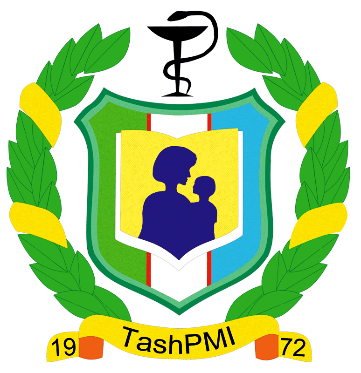 Тошкент педиатрия тиббиёт институтиМоддий қўллаб-қувватланишга даъвогар 
____________________________факультети
____босқич_______гуруҳ талабаси
____________________________________________
_______________________________________нинг(Ф.И.Ш)
РАҒБАТЛАНТИРИШ ПАПКАСИТошкент – 2021ТОШКЕНТ ПЕДИАТРИЯ ТИББИЁТ ИНСТИТУТИ МОДДИЙ ҚЎЛЛАБ-ҚУВВАТЛАНИШГА ДАЪВОГАР ТАЛАБАНИНГАНКЕТАСИ____________________________________________________
____________________________________________________                                 (Ф.И.Ш) ____________Тошкент педиатрия тиббиёт институтининг________         (ОТМ) ___________________________ факультети __- босқич ____ - гуруҳ талабаси. Таълим шакли – давлат гранти / тўлов-контракт (стипендияли/стипендиясиз)2. Яшаш манзили (вилоят, шаҳар,туман) ____________________________________________________________________________________________________________________________________________________________________________________________________________3. Паспорт серияси _____  рақами ______________, ___________ санасида ________________________ туман ИИБ томонидан берилган.4. Телефон рақами (Telegram)  _________________________________ Даъвогар талаба					Ф.И.Ш.Қабул қилди:Факультет деканининг
курс бўйича муовини					Ф.И.Ш.